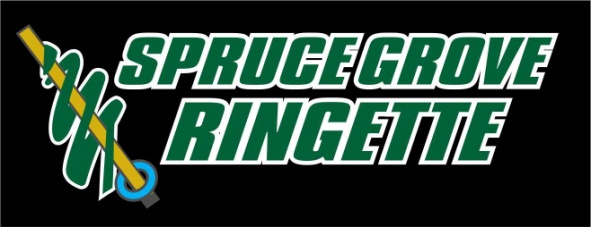 EXECUTIVE COMMITTEE MEETING Thursday – Nov 28, 2019 at 6:30 pm. BPAC Building Spruce GroveWELCOME AND CALL TO ORDERThe VP of operations called the meeting to order at 6:36 pm with the following in attendance:Sean Hogan, Present VP and Director OperationsShelley MacCallum, SecretaryDana Cyrenne, Director of U10 Active Start and Step 1Karie Nothof, Director of Player Development & AssessmentHeather Murray, TreasurerAaron Bomke, Director of U16Fenna Poelzer, Director of Ice Kathy Ible, Coorinator of PublicityKorrin Lenderbeck, Sweetheart CorrdinatorShawn Getz, Director of U10 Step 2 and 3Julia Martel, Coordinator of EquipmentLindsay Andrews, Referee SchedulerCREDENTIALS REPORT – ESTABLISH QUORUM7 total voting board members, quorum was established. ADOPTION OF AGENDA Aaron Bomke, moved to adopt the Novemner 28th agenda as amended. Dana Cyrenne seconded.All in favor.									 Approved.ADOPTION OF MINUTESShawn Getz, moved to adopt the minutes from the October 24th meeting.Dana Cyrenne seconded.All in favor. 									 Approved.FINANCIAL REPORTSGRA treasurer reviewed the updated financials. DIRECTOR & COMMITTEE REPORTSReports were distributed prior to the meeting.NEW BUSINESSCOME TRY RINGETTE                  Board discussion on young player retention and how to bring in new player                    to ringette. Covered the success of our come try ringette sessions and if we                   should hold any going forward.ACTIVE START/STEP 1Currently SGRA has 6 players registered in Active start. The board discussed options for the players for the remainder of the 2019/2020 season. Including practices, sweetheart tournament and opening up registration to allow more players to join. SGRA will open active start registration for the month of Dec for the price of $100 for the remainder of the 2019/2020 season.COMMITMENT TO ATTENDDana Cyrenne motioned to pay the full amount of the cost of the commitment to attend the U12 championship tournament for all U12 teams.Fenna Poelzer seconded.           All in favor.								 Approved.SWEETHEART TOURNAMENTSweetheart coordinator provided an update on the tournament and options for active start participation in the tournament was discussed.RECRUITING BOARD MEMBERSDiscussion on how to retain and recruit future board members to the SGRA board.DRYLAND ALLOCATIONDiscussion on how the free dryland provided by the City of Spruce Grove is allocated to the teams. There is also a possibility of getting additional dryland from the Town of Stony Plain for the 2020/2021 season.CRITICAL DATESCritical dates for Nov/Dec were reviewed.There will be no December SGRA board meeting.ROUND TABLEDiscussion about medical forms. ADJOURNMENTThe VP and Director of Operations adjourned the meeting at 9:15pm.